	В рамках подготовки к проведению государственной итоговой аттестации по образовательным программам среднего общего образования Федеральная служба по надзору в сфере образования и науки                          (далее – Рособрнадзор) начинает публикацию на своем YouTube-канале видеоконсультаций по подготовке к единому государственному экзамену (далее – ЕГЭ) 2018 года.	В создании двенадцати видеороликов приняли участие руководители федеральных комиссий по разработке контрольных измерительных материалов ЕГЭ - 2018, психологи, учителя школ и преподаватели вузов. В видеоматериалах детально разбираются нюансы и особенности каждого предмета, даются советы по подготовке и рекомендации по выполнению отдельных заданий.	Обращаю Ваше внимание, что видеоконсультации по предметам        ЕГЭ будут опубликованы в течение февраля на YouTube-канале ведомства. 	Помимо этого на канале уже размещены выпуски передачи «О ЕГЭ предметно» 2018 года - совместного проекта Рособрнадзора и Общественного телевидения России, в котором специалисты Федерального института педагогических измерений рассказывают о ЕГЭ и отвечают на вопросы телезрителей. 	Ранее Рособрнадзором также были подготовлены и размещены для свободного скачивания информационные плакаты ЕГЭ-2018.	Прошу разместить ссылки видеоконсультаций по подготовке к         ЕГЭ – 2018 на официальных сайтах органов управления образованием и общеобразовательных организаций (согласно приложению № 1 к письму). Ссылки на размещенную информацию необходимо направить в электронном виде (согласно приложению № 2) на электронный адрес kshegolkova@yandex.ru в срок до 9 февраля 2018 года.	Кроме того, обращаю Ваше внимание на необходимость обновления информации на официальных сайтах органов управления образованием и общеобразовательных организаций по мере размещения видеоконсультаций на YouTube-канале Рособрнадзора.Заместитель министра образования области –начальник управленияобщего и дополнительного образования                                    В.В. УшаковаЖивцова Л.Ю., 49-19-65Ссылки видеоконсультаций по подготовкек единому государственному экзамену – 2018Форма предоставления информации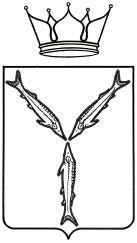 МИНИСТЕРСТВО
ОБРАЗОВАНИЯ 
САРАТОВСКОЙ ОБЛАСТИул.Соляная, .Саратов, 410002Тел.: (845-2) 49-21-12; Факс (845-2) 28-67-49                                            №    на № Руководителям органов местного самоуправления, осуществляющих управление в сфере образования, руководителям государственных общеобразовательных организацийПриложение № 1 к письмуминистерства образованияСаратовской области от_______________№______№ п/пСсылкаНазвание ссылки1https://www.youtube.com/channel/UCxuyupc2NXo3U_DHyZ0IxeQ   YouTube-канал Рособрнадзора2https://www.youtube.com/watch?v=O50YoDsgrxEВидеоконсультация ЕГЭ по обществознанию3https://www.youtube.com/playlist?list=PLr3fDr4EMQM5Jo4bXgHPwOKBVtKxdWEuYЦикл передач «О ЕГЭ предметно»4http://obrnadzor.gov.ru/ru/press_center/news/index.php?id_4=6555Информационные плакаты ЕГЭ - 2018Приложение № 2 к письмуминистерства образованияСаратовской области от_______________№______Муниципальный районНаименование ОУСсылки